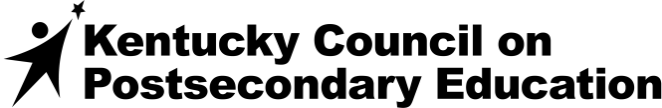 Program Review TemplateDue: December 1
University ContextFinal review of the report is to be completed by the unit Dean before submission to the Provost Office. Send the report draft and Dean’s Checklist to the Dean when completed.  To ensure timely submission to CPE, Program Review reports must be submitted to the Provost Office by December 1.  Please upload the report and the Dean's Checklist to the program’s “4. Program Review Draft” folder in Sharepoint. Let Joanne Webb (jwebb@louisville.edu) know when the materials have been uploaded into Sharepoint.A. Centrality to the Institution’s Mission and Consistency with State’s GoalsB. Program Quality and Student Success  a. Include job placement data for program graduates in the tables below.        b. Include transfer data for program graduates. (AA/AS Programs only)  c. Include graduate school admission data for program graduates.C. Program Demand/Unnecessary Duplication  D.  Cost and FundingE.  Additional InformationF. Program FacultyG. Curriculum ChangeH. Program Enrichment/SuccessDON’T DELETE THIS PAGE BREAK—IT’S NEEDED TO RETAIN THE FORMATTING OF THE NEXT PAGEI. Plan for ImprovementThe Plan for Improvement outlines the program’s plan for change over the next seven years leading up to the next review. Reference the program’s Plan for Improvement provided in the most recent program review as you complete this section.Provide the program’s Plan for Improvement for the next seven years.Institution: University of LouisvilleDegree Designation as on Diploma:Program Name: CIP Code:Program Type: (collaborative, joint, or single institution) Program Implementation Date:Program Director:Submission Date: Institutional Recommendation: (Continue without Modification, Continue with Modification, Close within Three Years)  Institutional Recommendation: (Continue without Modification, Continue with Modification, Close within Three Years)  Department Name: Department Chair:Name of Person Completing the Report:Dean:Program Abstract:  Provide a short description of the mission and focus of the program. Include web links to the program webpage and any relevant information available online.  Also list all tracks, concentrations, or specializations associated with the program.List any program accrediting Agency and Accreditation Cycles (if applicable) List any program accrediting Agency and Accreditation Cycles (if applicable) List any program accrediting Agency and Accreditation Cycles (if applicable) List any program accrediting Agency and Accreditation Cycles (if applicable) List any program accrediting Agency and Accreditation Cycles (if applicable) List any program accrediting Agency and Accreditation Cycles (if applicable) Program Name and accredited degree level(s)Agency name (include link to webpage)Date of the Last review (month/year)Date of the Next Review (month/year)Note any changes in accreditation status (i.e., sanctions, etc.)Explain how this program has contributed to the institution’s mission.UofL Mission:The University of Louisville pursues excellence and inclusiveness in its work to educate and serve its community through:teaching diverse undergraduate, graduate, and professional students in order to develop engaged citizens, leaders, and scholars,practicing and applying research, scholarship and creative activity, and providing engaged service and outreach that improve the quality of life for local and global communities.The University is committed to achieving preeminence as a nationally recognized metropolitan research university.Explain how this program has contributed to the economic and social welfare goals of HB1 as delineated in the statewide postsecondary education strategic agenda – Stronger by Degrees.http://louisville.edu/oapa/program-review/stronger-by-degrees-cpe-2016-2021-strategic-agenda1.a.  Briefly describe assessment results from the past five years and explain how these results have been used to make improvements to the program.1.b.  Explain the program’s measures of teaching effectiveness and what efforts to improve teaching effectiveness have been pursued based on these measures.Describe any external awards or other recognition of the students, faculty, and/or program over the past five years.  a. Number of hours required to complete this program:                    General Education +                   Additional Hours =                     Total Credit Hours3.  b. Include the average actual time to degree for this program in the table below.       c. Include the average actual credit to degree for this program in the table below.2012-132013-142014-152015-162016-17Average actual time to degree—native students (in years)Average actual credit to degree native students Average actual time to degree—transfer students (in years)Average actual credit to degree transfer students 4. a. Describe employer satisfaction with program graduates.  4. a.     b.Describe graduating students’ and alumni satisfaction with program.    b.5.  Job placement, transfer, and graduate school admission.Include requisite information in the tables below. Associate of Arts and Associate of Science degree programs must address 5b.All other Associate degree programs must address 5a. Bachelor’s and Master’s degree programs must address both 5a and 5c. Doctoral degree programs must address 5a.2012-132013-142014-152015-162016-17Number of graduating students who sought employmentPercentage of students who sought employmentNumber of graduating students who gained employmentPercentage of graduating students who gained employment2012-132013-142014-152015-162016-17Percentage of students employed in that typeType of Job:Type of Job:2012-132013-142014-152015-162016-17Percentage of students finding employment in area of geographic responsibility (Jefferson, Trimble, Oldham, and Bullitt counties)Percentage of students finding employment in KentuckyPercentage of students finding employment outside of Kentucky2012-132013-142014-152015-162016-17Number of graduating students who transferred to a four-year institutionPercentage of graduating students who transferred to a four-year institution2012-132013-142014-152015-162016-17Major:Percentage of students who pursued that majorMajor:Major:2012-132013-142014-152015-162016-17Institution:Percentage of students who transferred to this institution.Institution:Institution:2012-132013-142014-152015-162016-17Number of graduating students who sought graduate school admissionPercentage of graduating students who sought graduate school admissionNumber of graduating students who attained graduate school admissionPercentage of graduating students who attained graduate school admission6.  Does this program lead to licensure or certification?  If yes, then include students’ pass rates on licensure/certification exams.6.  Does this program lead to licensure or certification?  If yes, then include students’ pass rates on licensure/certification exams.6.  Does this program lead to licensure or certification?  If yes, then include students’ pass rates on licensure/certification exams.6.  Does this program lead to licensure or certification?  If yes, then include students’ pass rates on licensure/certification exams.6.  Does this program lead to licensure or certification?  If yes, then include students’ pass rates on licensure/certification exams.6.  Does this program lead to licensure or certification?  If yes, then include students’ pass rates on licensure/certification exams.Name of Exam:2012-132013-142014-152015-162016-17Pass Rate1.  Provide the number of students enrolled, number of graduates, and credit hour production over the past five years (includes summer, fall, and spring).1.  Provide the number of students enrolled, number of graduates, and credit hour production over the past five years (includes summer, fall, and spring).1.  Provide the number of students enrolled, number of graduates, and credit hour production over the past five years (includes summer, fall, and spring).1.  Provide the number of students enrolled, number of graduates, and credit hour production over the past five years (includes summer, fall, and spring).1.  Provide the number of students enrolled, number of graduates, and credit hour production over the past five years (includes summer, fall, and spring).1.  Provide the number of students enrolled, number of graduates, and credit hour production over the past five years (includes summer, fall, and spring).2012-132013-142014-152015-162016-17EnrollmentDegrees ConferredCredit Hour Production2.  Are there similar programs at other public institutions in the state?               YES              NOa.  If yes, then explain how the curriculum of this program is different from existing programs at other institutions or that access to these programs is limited at the other institutions. b.  If yes, describe specific collaborative opportunities your program is pursuing, or can pursue, with these existing programs. In your explanation, describe how the collaboration will increase the effectiveness and efficiency of each program.1.  Note the program’s student credit hour per instructional faculty FTE for the past five years.1.  Note the program’s student credit hour per instructional faculty FTE for the past five years.1.  Note the program’s student credit hour per instructional faculty FTE for the past five years.1.  Note the program’s student credit hour per instructional faculty FTE for the past five years.1.  Note the program’s student credit hour per instructional faculty FTE for the past five years.1.  Note the program’s student credit hour per instructional faculty FTE for the past five years.1.  Note the program’s student credit hour per instructional faculty FTE for the past five years.2012-132013-142014-152015-162016-17Student credit hour per instructional faculty FTE2.  Describe any extramural funding that program faculty have attracted over the last five years.2.  Describe any extramural funding that program faculty have attracted over the last five years.2.  Describe any extramural funding that program faculty have attracted over the last five years.2.  Describe any extramural funding that program faculty have attracted over the last five years.2.  Describe any extramural funding that program faculty have attracted over the last five years.2.  Describe any extramural funding that program faculty have attracted over the last five years.Sources of Extramural Funding2012-132013-142014-152015-162016-17Source 1:Source 2:Source 3:Source 4:Source 5:1. Please use this section to provide any additional information that will help to clarify data provided above or that explains the importance of this program to your campus or community.1. Appendix on Advising – list any faculty and numbers and types of students (UG, GRAD, and Professional) advised for the most recent academic year. 2. Provide a list of faculty serving on dissertation committees for the most recent academic year. If this list is long, provide it in an appendix and reference it here. 1. Provide a copy of the entire current program curriculum.2.a. Describe and explain any significant curriculum change (prerequisites, graduation requirements, i2a, credit hours) since the prior review.  Discuss the impact (if applicable) of distance education offerings on the program.  Attach a copy of the prior curriculum if available.  2.b. List any plans to add new options, tracks, concentrations, or specializations or to suspend or close existing options.Is 50% or more of the program core required for all embedded tracks, specializations or concentrations?  If not, explain why.Provide a list of on-campus (interdisciplinary) and community partnerships List any internal accelerated or interdisciplinary degree programs associated with the program(s) (if applicable).Include any programs that have been discontinued since the last review. For definitions: http://louisville.edu/oapa/curriculum-and-course-development-1/MultipleDegreeDefinitionsfinal9.2.2015.pdfList any internal accelerated or interdisciplinary degree programs associated with the program(s) (if applicable).Include any programs that have been discontinued since the last review. For definitions: http://louisville.edu/oapa/curriculum-and-course-development-1/MultipleDegreeDefinitionsfinal9.2.2015.pdfList any internal accelerated or interdisciplinary degree programs associated with the program(s) (if applicable).Include any programs that have been discontinued since the last review. For definitions: http://louisville.edu/oapa/curriculum-and-course-development-1/MultipleDegreeDefinitionsfinal9.2.2015.pdfList any internal accelerated or interdisciplinary degree programs associated with the program(s) (if applicable).Include any programs that have been discontinued since the last review. For definitions: http://louisville.edu/oapa/curriculum-and-course-development-1/MultipleDegreeDefinitionsfinal9.2.2015.pdfList any internal accelerated or interdisciplinary degree programs associated with the program(s) (if applicable).Include any programs that have been discontinued since the last review. For definitions: http://louisville.edu/oapa/curriculum-and-course-development-1/MultipleDegreeDefinitionsfinal9.2.2015.pdfList any internal accelerated or interdisciplinary degree programs associated with the program(s) (if applicable).Include any programs that have been discontinued since the last review. For definitions: http://louisville.edu/oapa/curriculum-and-course-development-1/MultipleDegreeDefinitionsfinal9.2.2015.pdfProgram Name(s)/Degree level(s)UofL Program Director(s)Program WeblinkStatus (active, inactive, etc.)List any consortial agreements, collaborative degrees (joint/dual), or offsite locations where at least 25% of the program is offered (if applicable).  Include any of these that have been discontinued since the last review. The university has SACS reporting requirements for these types of programs/agreements. Consortial Agreements/Programs webpage: http://louisville.edu/oapa/exchange-agreements-and-programs/Consortial-agreements-and-programsList any consortial agreements, collaborative degrees (joint/dual), or offsite locations where at least 25% of the program is offered (if applicable).  Include any of these that have been discontinued since the last review. The university has SACS reporting requirements for these types of programs/agreements. Consortial Agreements/Programs webpage: http://louisville.edu/oapa/exchange-agreements-and-programs/Consortial-agreements-and-programsList any consortial agreements, collaborative degrees (joint/dual), or offsite locations where at least 25% of the program is offered (if applicable).  Include any of these that have been discontinued since the last review. The university has SACS reporting requirements for these types of programs/agreements. Consortial Agreements/Programs webpage: http://louisville.edu/oapa/exchange-agreements-and-programs/Consortial-agreements-and-programsList any consortial agreements, collaborative degrees (joint/dual), or offsite locations where at least 25% of the program is offered (if applicable).  Include any of these that have been discontinued since the last review. The university has SACS reporting requirements for these types of programs/agreements. Consortial Agreements/Programs webpage: http://louisville.edu/oapa/exchange-agreements-and-programs/Consortial-agreements-and-programsList any consortial agreements, collaborative degrees (joint/dual), or offsite locations where at least 25% of the program is offered (if applicable).  Include any of these that have been discontinued since the last review. The university has SACS reporting requirements for these types of programs/agreements. Consortial Agreements/Programs webpage: http://louisville.edu/oapa/exchange-agreements-and-programs/Consortial-agreements-and-programsList any consortial agreements, collaborative degrees (joint/dual), or offsite locations where at least 25% of the program is offered (if applicable).  Include any of these that have been discontinued since the last review. The university has SACS reporting requirements for these types of programs/agreements. Consortial Agreements/Programs webpage: http://louisville.edu/oapa/exchange-agreements-and-programs/Consortial-agreements-and-programsProgram Name(s)/Consortial PartnerDegree level(s)UofL Program DirectorProgram WeblinkStatus (active, inactive, etc.) Provide a progress update on the program’s previous Plan for Improvement.Discuss the program’s current strengths and weaknesses. Be sure to address the following:Low enrollment, credit hour, or degree production trends revealed in Question C.1 above.Any change in faculty size or workload that might impact student credit hour production.Any other relevant issues (research, climate, finances, grants, etc.).List the program's primary goals for the next seven years.Describe strategies the program can take to achieve each goal, including plans for implementation of strategies and timelines where possible.Identify outcomes the program can use to measure the achievement of each goal; and set targets, where applicable.Identify an assessment point for regularly reviewing data on this goal’s outcome. 